Velký pátek i Bílá sobota spolu se Zeleným čtvrtkem patří mezi Velikonoční triduum (velikonoční třídenní). Je vrcholem celého křesťanského liturgického roku. 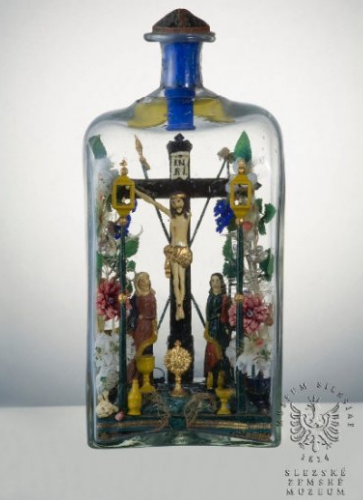 Skleněná láhev, uvnitř scéna Ukřižování, sošky Krista, Panny Marie a sv. Jana, polychromované dřevořezby, květinová výzdoba, lidová práce, r. 1866Velký pátek je dnem ukřižování Ježíše Krista, katolická církev jej považovala za den největšího smutku. Je to jediný den v roce, kdy se nikde na světě neslouží mše svatá. Také varhany mlčí a na oltáři, zbaveném všech ozdob, nehoří žádné světlo. Kříž je zahalen černou rouškou.I s Velkým pátkem jsou spojeny pověry. Na Velký pátek vstávali lidé velmi brzy a spěchali k potoku či řece, kde se omývali studenou vodou a přecházeli potok bosýma nohama, protože věřili, že si tak zajistí na celý rok dobré zdraví. Hospodyně vynášely ven vyvětrat peřiny, aby se zbavily nemocí a vyhnaly všechny neduhy z domu a vybízely své dcery k mytí u studánky, aby byly hezké a dobře se vdaly. Žádný hospodář nevyjížděl do polí, neboť se nesmělo hýbat se zemí, orat, kopat a ani sázet, projevovala se tím úcta k zemi. Mnozí věřili, že v tento den země vydává své poklady a někde dávali rodiče dětem drobné dárky do zahrady, za okno nebo na pole.Symbolem se stal Velikonoční zajíček a hledání vajec. K nám pravděpodobně doputoval z Německa, kde ho snad kdysi „zanechali“ prastaří Keltové. Přesněji jejich bohyně Ostara, které při obřadech pomáhal urostlý zajíc. Velikonoční zajíček s oblibou schovával po vesnici a na polích dětem vajíčka, později i sladkosti. V 19. století se začal objevovat nejen jako postava obrázkových knih, ale objevil ho i čokoládový a hračkářský průmysl, který z něj vytvořil symbolickou velikonoční postavu. Zajíc symbolizuje plodnost, proto je tak vhodné jeho spojení s jarními svátky. Na jaře jej čekalo hledání potravy a uchyloval se do blízkosti zahrad a lidských příbytků. Z tohoto důvodu byl také poblíž, když rodiče schovávali v zahradě vajíčka. Zajíc je také vhodnější ke schovávání velikonočních vajíček než slepice, neboť je hbitější a obratnější. A navíc dětí ví, že žádná slepice nesnáší obarvená vejce. Vytvořte si velikonočního zajíčka:Materiál k výrobě: bambulky z vlny různých rozměrů, drobné korálky, silonová nit, barevný filc, nebo barevný tvrdý papír, nůžky a tavná pistole, tužka.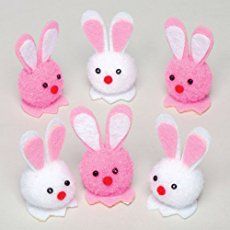 Věřilo se, že na Velký pátek vycházejí na souš také vodníci a z počasí Velkého pátku se předpovídalo počasí celého roku a úroda. Pranostiky říkají:Na Zelený čtvrtek hrachy zasívej, na Velký pátek se zemí nehýbej!Prší-li na Velký pátek, je k doufání úroda.Velký pátek deštivý – dělá rok žíznivý.Velký pátek vláha – úrodu zmáhá.Když na Velký pátek hřmí, na poli se urodí.Co věští všechny tyto pranostiky, týkající se počasí?……………………………………………………………………………………………….…………………Na Bílou sobotu (též se jí říkalo svatá, velká nebo světlá, světelná) se chodilo v průvodu kolem celého náměstí, později kolem kostela, ve kterém se světila voda a velikonoční svíce, a potom se „pálil Jidáš“. Ohořelá dřívka si lidé brávali domů a dávali je za trámy obydlí, aby chránila hospodářství před bleskem a ohněm. Polínka se dávala i kolem pole, aby byla dobrá úroda. Třáslo se se stromy, aby se probudily a přinesly hodně ovoce. Bílá sobota byla vedle Zeleného čtvrtka považována za šťastný den pro setí. Bílá sobota bývala dnem ticha a klidu. Před polednem se již rozeznívají zvony. Denní bohoslužby vůbec nebývaly a bohoslužba byla slavena buď v podvečerních hodinách, nejdříve však po západu slunce nebo od půlnoci. Při těchto nočních bohoslužbách církev užívala jen svěceného světla a zapalovala se velká svíce zvaná paškál. Od ní si lidé odpalují své svíce a zapalují si doma lampičku jako symbol věčného světla. V tento den byli křtěni lidé, kteří chtějí být přijati do církve, nosí bílá roucha, která připomínají začátek nového, čistého života. 
Na Bílou sobotu končí postní doba.V tento den jsou opět slyšet zvony. Odkud se podle pověsti vrátili? ……………………………………………………………………………..………………………………….Proč se Bíle sobotě říká i světlá či světelná?………………………………………………………………………………………………….……………..Pranostiky vztahující se k Bílé sobotě:Prší-li v noci na Bílou sobotu, bude málo třešní.Odkud na Bílou sobotu vítr, odtud v létě deště.Přejeme vám poklidné nadcházející Velikonoční svátky 
a bohatou pomlázku.Zdroj: https://cs.wikipedia.org/, www.esbirky.cz,  www.szm.cz